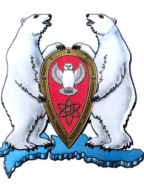 АДМИНИСТРАЦИЯМУНИЦИПАЛЬНОГО ОБРАЗОВАНИЯГОРОДСКОЙ ОКРУГ«НОВАЯ ЗЕМЛЯ» ПРОТОКОЛзаседания Комиссии по формированию и подготовке резерва управленческих кадров администрации муниципального образования  городской округ «Новая Земля»от « 01 » декабря 2015 г. № 03Председатель: заместитель главы администрации Минаев А.И.Секретарь комиссии: ведущий специалист отдела организационной, кадровой и социальной работы Кравцова Т.Н.Члены комиссии: - руководитель отдела организационной, кадровой и социальной работы Холод О.М.;- руководитель правового отдела Шевченко И.В.;- руководитель отдела экономики и финансов Бочкарева О.В.ПОВЕСТКА ДНЯ:1. О внесении изменений и дополнений в список резерва управленческих кадров на 2016 год.          СЛУШАЛИ: Минаева А.И.:В связи с увольнением с муниципальной службы по собственному желанию исключить из списка резерва управленческих кадров администрации МО ГО «Новая Земля» Филин Олесю Михайловну.          ПРЕДЛОЖЕНИЕ:          Исключить из списка резерва управленческих кадров администрации МО ГО «Новая Земля» Филин Олесю Михайловну.           ГОЛОСОВАЛИ:за – ___человека, против – ___, воздержались – ___, не голосовали  -  ___.           РЕШИЛИ:Исключить из списка резерва управленческих кадров администрации МО ГО «Новая Земля» Филин Олесю Михайловну.2. Рассмотрение кандидатур на включение в резерв управленческих кадров администрации муниципального образования городской округ «Новая Земля». СЛУШАЛИ: Бочкареву О.В., Шевченко И.В.: Предлагают внести в список кадрового резерва администрации МО ГО «Новая Земля»:- на замещение «ведущей» должности – «руководитель» отдела экономики и финансов ведущего специалиста отдела экономики и финансов Подзорову Наталью Владимировну;- на замещение «старшей» должности – «главный специалист»  правового отдела ведущего специалиста правового отдела Щербенко Наталью Борисовну.  ПРЕДЛОЖЕНИЕ:           Включить в состав резерва управленческих кадров по «ведущим» и «старшим» группам должностей муниципальной службы администрации МО ГО «Новая Земля» на 2016 год лиц согласно Приложению.ГОЛОСОВАЛИ:за –  ___ человека, против – ___, воздержались – ___, не голосовали - ___.РЕШИЛИ:	Включить в состав резерва управленческих кадров по «ведущим» и «старшим» группам должностей муниципальной службы администрации МО ГО «Новая Земля» на 2016 год лиц согласно Приложению.3. Рассмотрение кандидатур состоящих в списке резерва управленческих кадров в 2015 году.СЛУШАЛИ: Холод О.М.: Предлагаю кандидатуры Зинчук Наталии Адамовны и Кравцовой Татьяны Николаевны, включенных в список кадрового резерва в 2015 году оставить без изменений и утвердить на замещение «ведущих» должностей муниципальной службы на 2016 год. ПРЕДЛОЖЕНИЕ:           Кандидатуры: Зинчук Наталии Адамовны, Кравцовой Татьяны Николаевны включить в состав резерва управленческих кадров по «ведущим» группам должностей муниципальной службы администрации МО ГО «Новая Земля» на 2016 год лиц согласно Приложению.ГОЛОСОВАЛИ:за – ___ человека, против – ___, воздержались – ___, не голосовали - ___.РЕШИЛИ:	Включить в состав резерва управленческих кадров по «ведущим» группам должностей муниципальной службы администрации МО ГО «Новая Земля» на 2016 год лиц согласно Приложению.Председатель                                                                                       А.И. МинаевСекретарь комиссии                                                                           Т.Н. КравцоваЧлены комиссии                                                                                  О.М. Холод                                                                                                               И.В. Шевченко								                 О.В. Бочкарева                                   ПРИЛОЖЕНИЕСписок резерва управленческих кадров администрации муниципального образования городской округ «Новая земля» на 2016 год1. Подзорова Наталья Владимировна включена в кадровый резерв на замещение должности муниципальной службы «руководитель отдела экономики и финансов»;2. Щербенко Наталья Борисовна включена в кадровый резерв на замещение должности муниципальной службы «главный специалист правового отдела»;3. Зинчук Наталия Адамовна включена в кадровый резерв на замещение должности муниципальной службы  «руководитель правового отдела»;4. Кравцова Татьяна Николаевна включена в кадровый резерв на замещение должности муниципальной службы  «руководитель отдела организационной, кадровой и социальной работы»;